Bewerbungals Bankkauffrau zumTT.MM.JJJJMartina MustermannMusterweg 8 | 81929 MünchenTel.: 0174 98988989 | E-Mail: Martina.M@web.deAnlagen:LebenslaufBewerbungsschreibenLetzte zwei Schulzeugnisse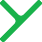 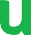 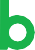 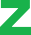 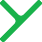 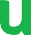 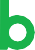 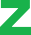 Praktikumsbestätigungen